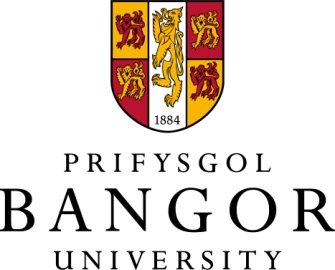 *amgaewyd yma						* enclosed herewith**i’w dosbarthu neu i’w rhoi gerbron y pwyllgor	  		** to be circulated or tabled†amgaewyd ar wahân					            † enclosed separatelyY CYNGORY CYNGORY CYNGORY CYNGORTHE COUNCILTHE COUNCILTHE COUNCILHYN SYDD I HYSBYSU y cynhelir cyfarfod o’r Cyngor DDYDD GWENER, 29 MEDI 2017, gan ddechrau am 1.00pm yn Ystafell Cledwyn 3, Prif Adeilad y Celfyddydau. Bydd cinio bwffe ar gael o 12.15pm. HYN SYDD I HYSBYSU y cynhelir cyfarfod o’r Cyngor DDYDD GWENER, 29 MEDI 2017, gan ddechrau am 1.00pm yn Ystafell Cledwyn 3, Prif Adeilad y Celfyddydau. Bydd cinio bwffe ar gael o 12.15pm. HYN SYDD I HYSBYSU y cynhelir cyfarfod o’r Cyngor DDYDD GWENER, 29 MEDI 2017, gan ddechrau am 1.00pm yn Ystafell Cledwyn 3, Prif Adeilad y Celfyddydau. Bydd cinio bwffe ar gael o 12.15pm. HYN SYDD I HYSBYSU y cynhelir cyfarfod o’r Cyngor DDYDD GWENER, 29 MEDI 2017, gan ddechrau am 1.00pm yn Ystafell Cledwyn 3, Prif Adeilad y Celfyddydau. Bydd cinio bwffe ar gael o 12.15pm. NOTICE IS HEREBY GIVEN THAT a meeting of the Council will be held on FRIDAY, 29 SEPTEMBER 2017, commencing at 1.00pm in Cledwyn Room 3, Main Arts Building.A buffet lunch will be available from 12.15pm.NOTICE IS HEREBY GIVEN THAT a meeting of the Council will be held on FRIDAY, 29 SEPTEMBER 2017, commencing at 1.00pm in Cledwyn Room 3, Main Arts Building.A buffet lunch will be available from 12.15pm.NOTICE IS HEREBY GIVEN THAT a meeting of the Council will be held on FRIDAY, 29 SEPTEMBER 2017, commencing at 1.00pm in Cledwyn Room 3, Main Arts Building.A buffet lunch will be available from 12.15pm.Dr. Kevin Mundy Ysgrifennydd y Brifysgol / University Secretary Dr. Kevin Mundy Ysgrifennydd y Brifysgol / University Secretary Dr. Kevin Mundy Ysgrifennydd y Brifysgol / University Secretary Dr. Kevin Mundy Ysgrifennydd y Brifysgol / University Secretary Dr. Kevin Mundy Ysgrifennydd y Brifysgol / University Secretary Dr. Kevin Mundy Ysgrifennydd y Brifysgol / University Secretary Dr. Kevin Mundy Ysgrifennydd y Brifysgol / University Secretary Dr. Kevin Mundy Ysgrifennydd y Brifysgol / University Secretary KM/LH22.09.17KM/LH22.09.17KM/LH22.09.17KM/LH22.09.17A G E N D AA G E N D AA G E N D AA G E N D AA G E N D AA G E N D AA G E N D AA G E N D A *1.Cofnodion y cyfarfod a gynhaliwyd 14 Gorffennaf 2017Cofnodion y cyfarfod a gynhaliwyd 14 Gorffennaf 2017Cofnodion y cyfarfod a gynhaliwyd 14 Gorffennaf 2017*1.Minutes of the meeting held on the 14 July 2017Minutes of the meeting held on the 14 July 2017  2.Materion yn codi o’r CofnodionMaterion yn codi o’r CofnodionMaterion yn codi o’r Cofnodion 2.Matters arising from the Minutes Matters arising from the Minutes   3.Materion yr Is-ganghellorMaterion yr Is-ganghellorMaterion yr Is-ganghellor 3.Vice-Chancellor’s BusinessVice-Chancellor’s Business *4.Adroddiad o’r Pwyllgor GweithreduAdroddiad o’r Pwyllgor GweithreduAdroddiad o’r Pwyllgor Gweithredu*4. Report from the Executive Report from the Executive MATERION STRATEGOLMATERION STRATEGOLMATERION STRATEGOLMATERION STRATEGOLSTRATEGIC MATTERSSTRATEGIC MATTERSSTRATEGIC MATTERS  *5. **6. *7.  *8.*9.*10.  *5. **6. *7.  *8.*9.*10.Sicrhau Cynaliadwyedd Ariannol Diweddaraf ar Recriwtio Diweddariad Strategaeth YstadauLlywodraethu AcademaiddAdolygiad HazelkornLlythyr Adolygiad Risg SefydliadolSicrhau Cynaliadwyedd Ariannol Diweddaraf ar Recriwtio Diweddariad Strategaeth YstadauLlywodraethu AcademaiddAdolygiad HazelkornLlythyr Adolygiad Risg Sefydliadol *5.  **6.*7. *8.*9.*10.Achieving Financial Sustainability Recruitment Update Estate Strategy UpdateAcademic Governance Hazelkorn Review Institutional Risk Review Letter Achieving Financial Sustainability Recruitment Update Estate Strategy UpdateAcademic Governance Hazelkorn Review Institutional Risk Review Letter MATERION LLYWODRAETHOLMATERION LLYWODRAETHOLMATERION LLYWODRAETHOLMATERION LLYWODRAETHOLGOVERNANCE MATTERSGOVERNANCE MATTERSGOVERNANCE MATTERS*11.Datganiad ar Gaethwasiaeth a Masnachu Pobl Datganiad ar Gaethwasiaeth a Masnachu Pobl Datganiad ar Gaethwasiaeth a Masnachu Pobl *11.Slavery and Human Trafficking Statement Slavery and Human Trafficking Statement *12.Nantporth CIC Nantporth CIC Nantporth CIC *12.Nantporth CIC Nantporth CIC  13.Adroddiadau gan Bwyllgorau Sefydlog :Adroddiadau gan Bwyllgorau Sefydlog :Adroddiadau gan Bwyllgorau Sefydlog : 13.Reports from Standing Committees : Reports from Standing Committees : *[1]*[2]*[3]*[1]*[2]*[3]Archwilio a RisgMoesegDiswyddo*[1]*[2]*[3]Audit & Risk EthicsRedundancy *14.Materion Adnoddau DynolMaterion Adnoddau DynolMaterion Adnoddau Dynol*14.Human Resources MattersHuman Resources MattersMATERION ER GWYBODAETHMATERION ER GWYBODAETHMATERION ER GWYBODAETHMATERION ER GWYBODAETHMATTERS FOR INFORMATIONMATTERS FOR INFORMATIONMATTERS FOR INFORMATION 15.Dangosyddion Perfformiad AllweddolDangosyddion Perfformiad AllweddolDangosyddion Perfformiad Allweddol 15.Key Performance IndicatorsKey Performance Indicators*[1]*[1]Grantiau a Chontractau Ymchwil*[1]Research Grants & Contracts*16.Diweddariad Undeb y Myfyrwyr, yn cynnwys Cyfansoddiad Undeb BangorDiweddariad Undeb y Myfyrwyr, yn cynnwys Cyfansoddiad Undeb BangorDiweddariad Undeb y Myfyrwyr, yn cynnwys Cyfansoddiad Undeb Bangor*16.Students’ Union Update including the Undeb Bangor ConstitutionStudents’ Union Update including the Undeb Bangor Constitution*17.SelioSelioSelio*17. SealingSealingPWYSIGAtgoffeir yr aelodau y dylent ddatgan unrhyw fudd personol, ariannol, neu lesiannol a fo ganddynt mewn unrhyw fater a fydd dan sylw yn y cyfarfod hwn cyn i’r mater hwnnw gael ei ystyried.IMPORTANT Members are reminded that they should declare any personal, financial or beneficial interest in any matter under consideration at this meeting prior to that matter being considered.